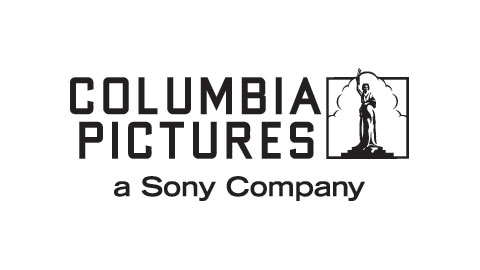 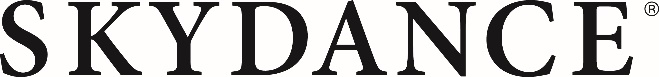 HAYAT(LIFE)Gösterim Tarihi: 		24 Mart 2017Dağıtım: 			Warner Bros.	Tür: 			Bilimkurgu, gerilimFragman: 			https://youtu.be/MeaakYSKtBgYönetmen:  			Daniel EspinosaYazarlar:			Paul Wernick & Rhett Reese Yapımcılar:			David Ellison, Dana Goldberg, Bonnie Curtis, Julie LynnYönetici Yapımcılar: 	Don Granger, Vicki Dee RockOyuncular:	Jake Gyllenhaal, Rebecca Ferguson, Ryan Reynolds, Hiroyuki Sanada, Ariyon Bakare, Olga DihovichnayaKonu:“Hayat/Life”, uluslararası bir uzay istasyonunda görevli altı kişinin, insanlık tarihinde çığır açacak bir keşfin eşiğindeki hikayesini anlatıyor; bu ekip Mars gezegeninde ilk kez hayat olduğuna dair ip uçları bulur. Ekip araştırmalarını ilerlettikçe, metodları beklenmedik sonuçlar verir, çünkü buldukları bu hayat formu kimsenin bekleyemeyeceği kadar zekidir.